ёНоминация «Способности в русском языке»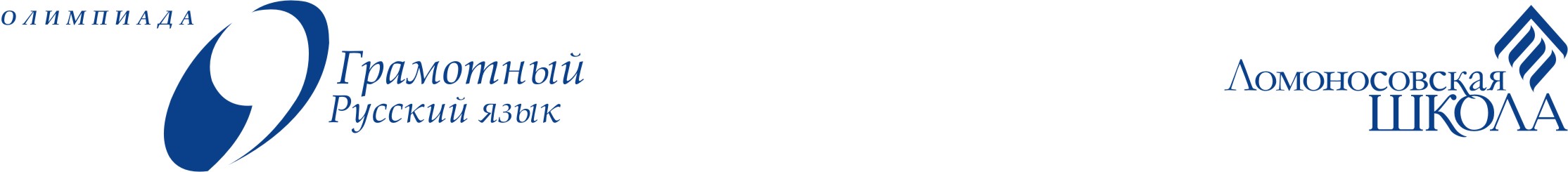 Фамилия _________________			Школа ____________Имя _____________________			3 класс Избирательность внимания/чт.Задание №1Прочитай предложения.Подчеркни слово в предложении, если в нём есть: буква о, обозначающая безударный гласный в корне слова, проверяемый ударением это не глагол обозначает признак 1) Исторические работы Ломоносова – это и научные изыскания первопроходца в отечественной науке, и публицистические произведения.2) Ломоносов отмечал, что в результате отсутствия «достоверного описания деяний российских» лишь «весьма немногое знание имеют о том, как возрастали пределы государства, росло его могущество и слава».3) Вот и «затмевается древнего российского народа славное имя», и остаются неизвестными «примеры мужественных поступков и премудрых поведений…».4) Ломоносов не был дипломированным историком.5) Его работы должны были служить формированию патриотического воспитания, независимости России, культурному росту народа.6) В то же время они свидетельствуют о профессиональном подходе к освещению русской истории.7)Произведения Ломоносова –это исследования, основанные на использовании различных, доступных источников, отечественной и зарубежной литературы.8) Большое количество работ Ломоносова переводилось на немецкий, французский, английский языки.9) Ломоносов ставил задачу создания национальных кадров историков.10) Ломоносов предложил ввести в Академию наук должность историографа с целью собирания различных сведений о России и издания трудов по русской истории.Итоговый балл ______             Подпись члена жюри______________Избирательность вниманияЧтение3 классКлючЗадание №1За каждое правильно выделенное слово  начисляется по 2 балла.Если слово выделено неверно - вычитается 1 балл.Максимальная оценка – 10 баллов.1) Исторические работы Ломоносова – это и научные изыскания первопроходца в отечественной науке и публицистические произведения.2) Ломоносов отмечал, что в результате отсутствия «достоверного описания деяний российских» лишь «весьма немногое знание имеют о том, как возрастали пределы государства, росло его могущество и слава».3) Вот и «затмевается древнего российского народа славное имя», и остаются неизвестными «примеры мужественных поступков и премудрых поведений…».4) Ломоносов не был дипломированным историком.5) Его работы должны были служить формированию патриотического воспитания, независимости России, культурному росту народа.6) В то же время они свидетельствуют о профессиональном подходе к освещению русской истории.7) Произведения Ломоносова –это исследования, основанные на использовании различных, доступных источников, отечественной и зарубежной литературы.8) Большое количество работ Ломоносова переводилось на немецкий, французский, английский языки.9) Ломоносов ставил задачу создания национальных кадров историков.10) Ломоносов предложил ввести в Академию наук должность историографа с целью собирания различных сведений о России и издания трудов по русской истории.